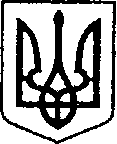 ЧЕРНІГІВСЬКА ОБЛАСТЬН І Ж И Н С Ь К А    М І С Ь К А    Р А Д А                                             31 сесія VIII скликання                                       Р І Ш Е Н Н Я                   Від  20 червня 2023 р.                       м. Ніжин                                   № 87-31/2023 Про продаж земельної ділянкинесільськогосподарського призначення власнику об’єктів нерухомогомайна, розміщеного на цій ділянці                Відповідно до  статей 25, 26, 42, 59, 60  та 73 Закону України «Про місцеве самоврядування в Україні», Земельного кодексу України, Регламенту Ніжинської міської ради Чернігівської області, затвердженого рішенням Ніжинської міської ради Чернігівської області VIII скликання від 27 листопада 2020 року № 3-2/2020 (зі змінами), постанови Кабінету Міністрів України «Про експертну грошову оцінку земельних ділянок» від 11.10.2002р. № 1531, на виконання рішення Ніжинської міської ради від  07.12.2022р.  № 59-26/2022  «Про внесення в перелік земельних ділянок несільськогосподарського призначення, що підлягають продажу власникам об’єктів нерухомого майна, розміщеного на цих ділянках», розглянувши заяву фізичної особи-підприємця, міська рада вирішила:           1. Погодити експертну грошову оцінку земельної ділянки площею 3,2500 га за адресою:  вул. Березанська, 159, м. Ніжин Чернігівської області, кадастровий номер 7410400000:02:015:0003, яка використовується для розміщення нежитлових будівель, які є власністю  фізичної особи-підприємця Поливка Станіслава Володимировича  в сумі  1 456 000 грн. 00 коп. (один мільйон чотириста п’ятдесят  шість тисяч гривень 00 копійок) відповідно до висновку оцінювача про вартість земельної ділянки, виконаного ТОВ «Центр сучасної оцінки «АКТИВ» від 28.03.2023р.            1.1.  Затвердити ціну продажу земельної ділянки площею 3,2500 га, кадастровий номер 7410400000:02:015:0003, яка використовується для розміщення нежитлових будівель, які є власністю  фізичної особи-підприємця Поливка Станіслава Володимировича згідно договору купівлі-продажу  нежитлових будівель від 16.06.2017р. № 442, за адресою: Чернігівська обл.,                   м. Ніжин, Березанська, 159, на рівні експертної грошової оцінки земельної ділянки в сумі  1 456 000 грн. 00 коп. (один мільйон чотириста п’ятдесят  шість тисяч гривень 00 копійок).       1.2. Продати фізичній особі-підприємцю Поливку Станіславу Володимировичу земельну ділянку для розміщення і експлуатації основних, підсобних і допоміжних  будівель та споруд підприємств переробної, машинобудівної та іншої промисловості,  площею 3,2500 га, кадастровий номер 7410400000:02:015:0003,  за адресою: Чернігівська обл., м. Ніжин, Березанська, 159, яка використовується для розміщення нежитлових будівель, які є власністю  фізичної особи-підприємця Поливка Станіслава Володимировича  в сумі                     1 456 000 грн. 00 коп. (один мільйон чотириста п’ятдесят  шість тисяч гривень 00 копійок).                                                                								  Авансовий внесок в розмірі 1 122 188 грн. 27 коп. (один мільйон сто двадцять дві тисячі сто вісімдесят вісім гривень 27 копійок)  зарахувати до ціни продажу земельної ділянки.                 Різниця між ціною продажу земельної ділянки та авансовим внеском у розмірі  333 811 грн. 73 коп. (триста тридцять три тисячі вісімсот одинадцять  гривень 73 копійки) сплачується на рахунок бюджету Ніжинської міської  територіальної громади до моменту підписання договору купівлі-продажу земельної ділянки.              2.  Начальнику Управління комунального майна та земельних відносин Ніжинської міської ради  Онокало  І.А. забезпечити оприлюднення даного рішення на офіційному сайті Ніжинської міської ради протягом п’яти робочих днів з дня його прийняття.                 3.  Організацію виконання даного рішення покласти на першого заступника міського голови з питань діяльності виконавчих органів ради Вовченка Ф.І. та  Управління комунального майна та земельних відносин Ніжинської міської ради.              4.   Контроль за виконанням даного рішення покласти на постійну комісію міської ради  з питань регулювання земельних відносин, архітектури, будівництва та охорони навколишнього середовища (голова комісії Глотко В.В.).      Міський голова                                                                   Олександр  КОДОЛА